桃園市政府文化局112年桃園市社造學習課程成為在地生活觀察家課程說明：生活議題值得我們用心去觀察，甚至進一步地為謀求公眾的幸福去行動，實踐在生活中社造，在社會中改造生活的理想！本課程旨在傳揚社造的觀念與方法，培育市民透過學習社造，關心地方生活議題，參與地方公共事務，以深化民主治理價值，實踐桃園永續發展。參與對象：歡迎關心生活、關心社造的所有人，報名參加（機關學校公務人員報名參與者，每場給予3小時終身學習時數，請於線上報名表單填寫相關資料，作為登錄終身學習時數使用）。辦理單位：指導單位：文化部、桃園市政府、桃園市議會主辦單位：桃園市政府文化局執行單位：星火燎原工作室股份有限公司課程資訊：規劃「認識議題面向」及「社造策略運用」2場系列課程學習社造，每場3小時，可依各自學習意向與需求，選擇參與場次。時間：112年4月19、26日（星期三）下午1時30分至4時30分地點：桃園市虎頭山創新園區-多功能展館（桃園區成功路三段330號1號）主講者：向家弘｜桃園市社造中心計畫主持人、前台灣社造聯盟理事長報名方式：採網路報名，連結報名網址或掃描QR Code填寫線上報名表單，受理報名期限至112年4月18日（星期二）下午5時止。線上報名表單：https://reurl.cc/b73aOv。
聯絡人：桃園市社造中心輔導團 劉千如，0911-927396。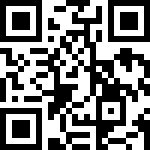 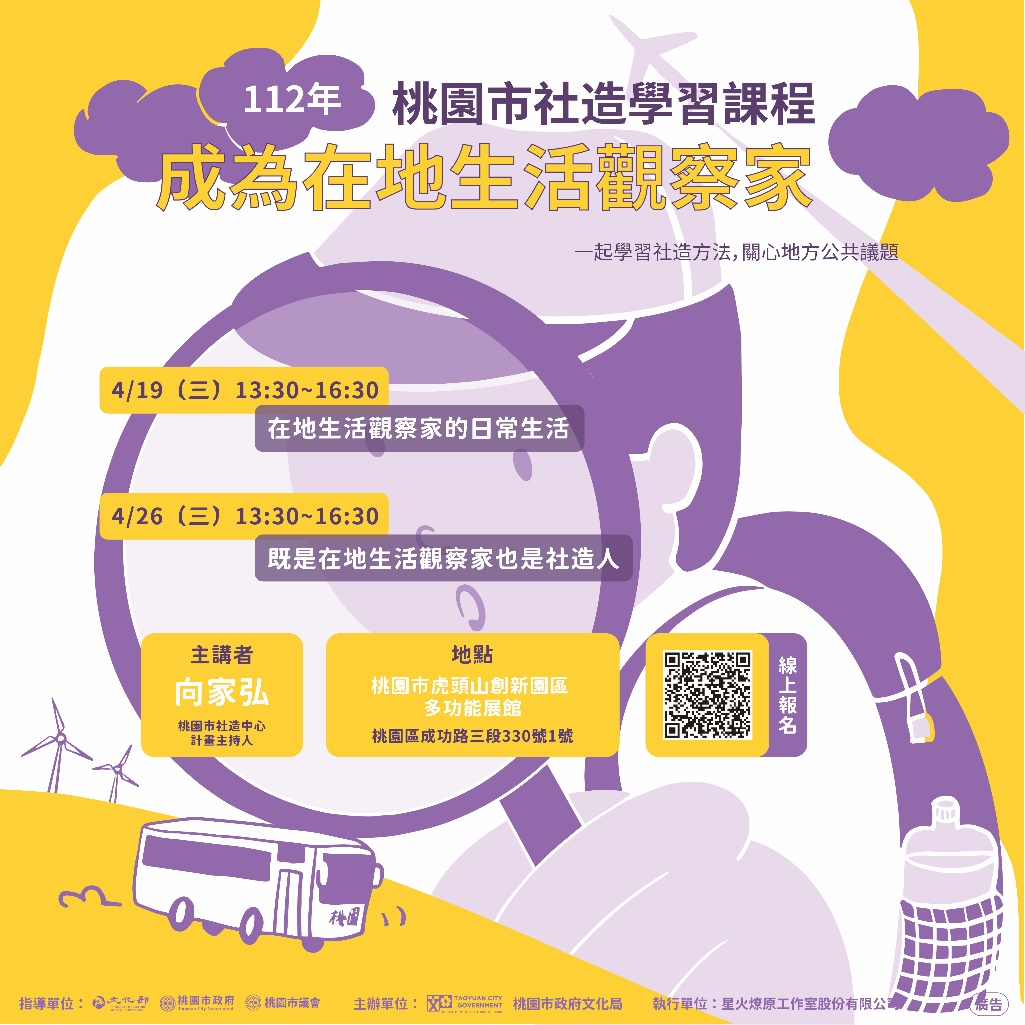 日期時間內容主講者4/19第一場：【認識議題面向】在地生活觀察家的日常生活第一場：【認識議題面向】在地生活觀察家的日常生活第一場：【認識議題面向】在地生活觀察家的日常生活4/1913:30-14:20課程說明＆分組討論交流—我是OO的在地生活觀察家桃園市社造中心4/1914:20-14:30休息休息4/1914:30-15:50在地生活觀察家的渾身武藝—談社造議題的多元面向向家弘╱桃園市社造中心計畫主持人4/1915:50-16:00休息休息4/1916:00-16:30多元觀察視角—小組分享回饋桃園市社造中心日期時間內容主講者4/26第二場：【社造策略運用】既是在地生活觀察家也是社造人第二場：【社造策略運用】既是在地生活觀察家也是社造人第二場：【社造策略運用】既是在地生活觀察家也是社造人4/2613:30-14:20課程說明＆小組互動交流—我是如何關心及參與地方桃園市社造中心4/2614:20-14:30休息休息4/2614:30-15:50當一個聰明的社造人—談社造策略的設計方法向家弘╱桃園市社造中心計畫主持人4/2615:50-16:00休息休息4/2616:00-16:30編織與地方的關係網絡—小組分享回饋桃園市社造中心